En este documento figuran las siguientes propuestas:______________Conferencia de Plenipotenciarios (PP-22)
Bucarest, 26 de septiembre – 14 de octubre de 2022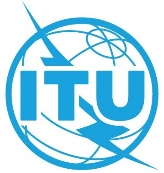 SESIÓN PLENARIADocumento 82-S5 de septiembre de 2022Original: inglésGreciaGreciaPROPUESTAS PARA LOS TRABAJOS DE LA CONFERENCIAPROPUESTAS PARA LOS TRABAJOS DE LA CONFERENCIAResumenEl presente documento contiene dos propuestas presentadas por la Administración de Grecia en el marco de los trabajos de la Conferencia de Plenipotenciarios de la UIT (PP-22).Resultados previstosGrecia invita a la PP-22 a examinar las propuestas y aprobar los proyectos de nuevas Resoluciones.ResumenEl presente documento contiene dos propuestas presentadas por la Administración de Grecia en el marco de los trabajos de la Conferencia de Plenipotenciarios de la UIT (PP-22).Resultados previstosGrecia invita a la PP-22 a examinar las propuestas y aprobar los proyectos de nuevas Resoluciones.Proyecto de nueva Resolución [GRC-1]: Función de las telecomunicaciones/tecnologías de la información y la comunicación en la mitigación de pandemiasAddéndum 1Proyecto de nueva Resolución [GRC-2]: Conexión de los centros de acogida de refugiados a InternetAddéndum 2